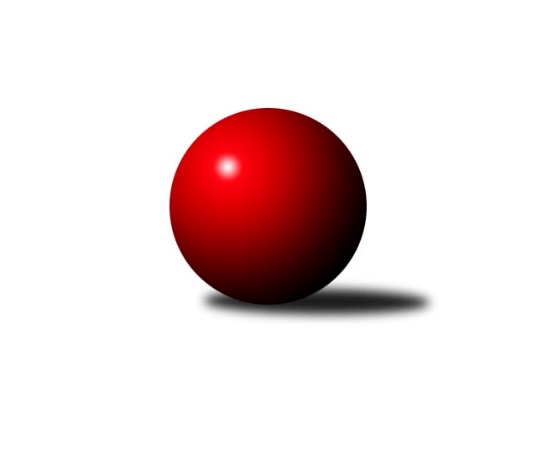 Č.22Ročník 2012/2013	23.5.2024 1. KLM 2012/2013Statistika 22. kolaTabulka družstev:		družstvo	záp	výh	rem	proh	skore	sety	průměr	body	plné	dorážka	chyby	1.	SKK  Náchod	22	18	3	1	128.0 : 48.0 	(323.5 : 204.5)	3480	39	2252	1228	8.9	2.	TJ Jiskra Kovářská	22	12	1	9	90.5 : 85.5 	(266.0 : 262.0)	3335	25	2198	1136	17.5	3.	KK Slavoj Praha	22	11	1	10	94.5 : 81.5 	(266.5 : 261.5)	3398	23	2234	1163	13.3	4.	TJ Sokol Husovice	22	11	1	10	91.5 : 84.5 	(276.5 : 251.5)	3417	23	2225	1192	11	5.	TJ Sokol KARE Luhačovice˝A˝	22	10	3	9	87.0 : 89.0 	(271.0 : 257.0)	3348	23	2217	1131	19.1	6.	TJ Sokol Kolín	22	11	0	11	86.5 : 89.5 	(262.5 : 265.5)	3354	22	2200	1154	13.1	7.	TJ Třebíč	22	11	0	11	83.5 : 92.5 	(255.0 : 273.0)	3321	22	2196	1125	14.6	8.	TJ Spartak Přerov˝A˝	22	8	4	10	83.5 : 92.5 	(260.5 : 267.5)	3358	20	2220	1138	16.5	9.	TJ Centropen Dačice	22	9	1	12	78.5 : 97.5 	(252.5 : 275.5)	3356	19	2203	1153	13.8	10.	TJ Valašské Meziříčí	22	8	1	13	80.0 : 96.0 	(263.0 : 265.0)	3375	17	2219	1156	12.8	11.	KK PSJ Jihlava	22	8	0	14	73.5 : 102.5 	(225.0 : 303.0)	3262	16	2168	1094	18	12.	SKK Svijany  Vrchlabí	22	7	1	14	79.0 : 97.0 	(246.0 : 282.0)	3336	15	2222	1115	13.8Tabulka doma:		družstvo	záp	výh	rem	proh	skore	sety	průměr	body	maximum	minimum	1.	SKK  Náchod	11	9	2	0	67.5 : 20.5 	(168.5 : 95.5)	3524	20	3623	3441	2.	TJ Sokol Kolín	11	10	0	1	59.5 : 28.5 	(141.0 : 123.0)	3332	20	3505	2900	3.	TJ Jiskra Kovářská	11	10	0	1	58.5 : 29.5 	(151.0 : 113.0)	3346	20	3490	3286	4.	TJ Sokol Husovice	11	9	0	2	59.5 : 28.5 	(153.0 : 111.0)	3422	18	3571	3313	5.	KK Slavoj Praha	11	8	1	2	55.0 : 33.0 	(139.5 : 124.5)	3338	17	3405	3232	6.	TJ Sokol KARE Luhačovice˝A˝	11	8	1	2	54.0 : 34.0 	(149.5 : 114.5)	3494	17	3589	3337	7.	TJ Centropen Dačice	11	8	1	2	53.5 : 34.5 	(144.0 : 120.0)	3357	17	3443	3290	8.	KK PSJ Jihlava	11	8	0	3	53.5 : 34.5 	(137.5 : 126.5)	3439	16	3519	3368	9.	TJ Třebíč	11	8	0	3	52.5 : 35.5 	(142.0 : 122.0)	3423	16	3529	3290	10.	TJ Valašské Meziříčí	11	7	0	4	52.0 : 36.0 	(145.0 : 119.0)	3465	14	3594	3310	11.	TJ Spartak Přerov˝A˝	11	5	3	3	47.5 : 40.5 	(138.5 : 125.5)	3412	13	3498	3342	12.	SKK Svijany  Vrchlabí	11	6	0	5	51.0 : 37.0 	(140.5 : 123.5)	3419	12	3476	3359Tabulka venku:		družstvo	záp	výh	rem	proh	skore	sety	průměr	body	maximum	minimum	1.	SKK  Náchod	11	9	1	1	60.5 : 27.5 	(155.0 : 109.0)	3476	19	3610	3362	2.	TJ Spartak Přerov˝A˝	11	3	1	7	36.0 : 52.0 	(122.0 : 142.0)	3353	7	3543	3203	3.	KK Slavoj Praha	11	3	0	8	39.5 : 48.5 	(127.0 : 137.0)	3403	6	3480	3260	4.	TJ Sokol KARE Luhačovice˝A˝	11	2	2	7	33.0 : 55.0 	(121.5 : 142.5)	3335	6	3505	3173	5.	TJ Třebíč	11	3	0	8	31.0 : 57.0 	(113.0 : 151.0)	3312	6	3478	3169	6.	TJ Sokol Husovice	11	2	1	8	32.0 : 56.0 	(123.5 : 140.5)	3416	5	3518	3321	7.	TJ Jiskra Kovářská	11	2	1	8	32.0 : 56.0 	(115.0 : 149.0)	3334	5	3442	3231	8.	TJ Valašské Meziříčí	11	1	1	9	28.0 : 60.0 	(118.0 : 146.0)	3366	3	3543	3216	9.	SKK Svijany  Vrchlabí	11	1	1	9	28.0 : 60.0 	(105.5 : 158.5)	3329	3	3426	3193	10.	TJ Sokol Kolín	11	1	0	10	27.0 : 61.0 	(121.5 : 142.5)	3356	2	3474	3253	11.	TJ Centropen Dačice	11	1	0	10	25.0 : 63.0 	(108.5 : 155.5)	3356	2	3526	3286	12.	KK PSJ Jihlava	11	0	0	11	20.0 : 68.0 	(87.5 : 176.5)	3246	0	3372	2726Tabulka podzimní části:		družstvo	záp	výh	rem	proh	skore	sety	průměr	body	doma	venku	1.	SKK  Náchod	11	9	1	1	64.0 : 24.0 	(167.5 : 96.5)	3477	19 	4 	1 	0 	5 	0 	1	2.	TJ Spartak Přerov˝A˝	11	6	3	2	49.0 : 39.0 	(144.0 : 120.0)	3420	15 	3 	2 	1 	3 	1 	1	3.	KK Slavoj Praha	11	7	0	4	51.0 : 37.0 	(135.0 : 129.0)	3369	14 	5 	0 	1 	2 	0 	3	4.	TJ Jiskra Kovářská	11	6	1	4	43.5 : 44.5 	(126.0 : 138.0)	3322	13 	5 	0 	0 	1 	1 	4	5.	TJ Třebíč	11	6	0	5	40.0 : 48.0 	(122.5 : 141.5)	3365	12 	4 	0 	2 	2 	0 	3	6.	TJ Sokol Husovice	11	5	1	5	46.0 : 42.0 	(140.0 : 124.0)	3408	11 	3 	0 	2 	2 	1 	3	7.	TJ Centropen Dačice	11	5	1	5	40.0 : 48.0 	(124.5 : 139.5)	3348	11 	4 	1 	1 	1 	0 	4	8.	TJ Sokol Kolín	11	5	0	6	43.5 : 44.5 	(132.0 : 132.0)	3337	10 	5 	0 	1 	0 	0 	5	9.	TJ Sokol KARE Luhačovice˝A˝	11	4	1	6	41.0 : 47.0 	(133.0 : 131.0)	3324	9 	4 	0 	1 	0 	1 	5	10.	KK PSJ Jihlava	11	4	0	7	41.0 : 47.0 	(116.0 : 148.0)	3221	8 	4 	0 	2 	0 	0 	5	11.	TJ Valašské Meziříčí	11	3	0	8	33.0 : 55.0 	(120.5 : 143.5)	3353	6 	2 	0 	3 	1 	0 	5	12.	SKK Svijany  Vrchlabí	11	2	0	9	36.0 : 52.0 	(123.0 : 141.0)	3337	4 	2 	0 	3 	0 	0 	6Tabulka jarní části:		družstvo	záp	výh	rem	proh	skore	sety	průměr	body	doma	venku	1.	SKK  Náchod	11	9	2	0	64.0 : 24.0 	(156.0 : 108.0)	3491	20 	5 	1 	0 	4 	1 	0 	2.	TJ Sokol KARE Luhačovice˝A˝	11	6	2	3	46.0 : 42.0 	(138.0 : 126.0)	3400	14 	4 	1 	1 	2 	1 	2 	3.	TJ Jiskra Kovářská	11	6	0	5	47.0 : 41.0 	(140.0 : 124.0)	3351	12 	5 	0 	1 	1 	0 	4 	4.	TJ Sokol Husovice	11	6	0	5	45.5 : 42.5 	(136.5 : 127.5)	3426	12 	6 	0 	0 	0 	0 	5 	5.	TJ Sokol Kolín	11	6	0	5	43.0 : 45.0 	(130.5 : 133.5)	3365	12 	5 	0 	0 	1 	0 	5 	6.	TJ Valašské Meziříčí	11	5	1	5	47.0 : 41.0 	(142.5 : 121.5)	3414	11 	5 	0 	1 	0 	1 	4 	7.	SKK Svijany  Vrchlabí	11	5	1	5	43.0 : 45.0 	(123.0 : 141.0)	3350	11 	4 	0 	2 	1 	1 	3 	8.	TJ Třebíč	11	5	0	6	43.5 : 44.5 	(132.5 : 131.5)	3299	10 	4 	0 	1 	1 	0 	5 	9.	KK Slavoj Praha	11	4	1	6	43.5 : 44.5 	(131.5 : 132.5)	3413	9 	3 	1 	1 	1 	0 	5 	10.	TJ Centropen Dačice	11	4	0	7	38.5 : 49.5 	(128.0 : 136.0)	3363	8 	4 	0 	1 	0 	0 	6 	11.	KK PSJ Jihlava	11	4	0	7	32.5 : 55.5 	(109.0 : 155.0)	3323	8 	4 	0 	1 	0 	0 	6 	12.	TJ Spartak Přerov˝A˝	11	2	1	8	34.5 : 53.5 	(116.5 : 147.5)	3312	5 	2 	1 	2 	0 	0 	6 Zisk bodů pro družstvo:		jméno hráče	družstvo	body	zápasy	v %	dílčí body	sety	v %	1.	Zdeněk Vymazal 	TJ Sokol Husovice 	19	/	22	(86%)	62.5	/	88	(71%)	2.	Zdeněk Gartus 	KK Slavoj Praha 	17	/	22	(77%)	59.5	/	88	(68%)	3.	Radim Metelka 	TJ Valašské Meziříčí 	17	/	22	(77%)	57	/	88	(65%)	4.	Martin Kovář 	SKK  Náchod 	16	/	20	(80%)	50.5	/	80	(63%)	5.	Michal Markus 	TJ Sokol KARE Luhačovice˝A˝ 	16	/	21	(76%)	56.5	/	84	(67%)	6.	Martin Pejčoch 	TJ Jiskra Kovářská 	16	/	21	(76%)	48	/	84	(57%)	7.	Anton Stašák 	KK Slavoj Praha 	14.5	/	22	(66%)	52.5	/	88	(60%)	8.	Milan Blecha 	TJ Centropen Dačice 	14	/	21	(67%)	50.5	/	84	(60%)	9.	Robert Pevný 	TJ Třebíč 	14	/	22	(64%)	56	/	88	(64%)	10.	Kamil Nestrojil 	TJ Třebíč 	14	/	22	(64%)	52.5	/	88	(60%)	11.	Jiří Mrlík 	TJ Sokol KARE Luhačovice˝A˝ 	13	/	16	(81%)	39.5	/	64	(62%)	12.	Jaroslav Hažva 	SKK  Náchod 	13	/	19	(68%)	46.5	/	76	(61%)	13.	Milan Kabelka 	TJ Centropen Dačice 	13	/	22	(59%)	49	/	88	(56%)	14.	Petr Dobeš ml.	TJ Třebíč 	13	/	22	(59%)	47	/	88	(53%)	15.	Jiří Hetych ml.	SKK  Náchod 	12.5	/	17	(74%)	46	/	68	(68%)	16.	Vlastimil Zeman ml. ml.	TJ Jiskra Kovářská 	12.5	/	20	(63%)	44	/	80	(55%)	17.	Michal Rolf 	SKK Svijany  Vrchlabí 	12	/	15	(80%)	37.5	/	60	(63%)	18.	Ladislav Beránek 	SKK  Náchod 	12	/	16	(75%)	41	/	64	(64%)	19.	Filip Dejda 	TJ Sokol Kolín  	12	/	17	(71%)	46	/	68	(68%)	20.	Dušan Ryba 	TJ Sokol Husovice 	12	/	18	(67%)	42.5	/	72	(59%)	21.	Václav Rychtařík ml.	KK PSJ Jihlava 	12	/	20	(60%)	38.5	/	80	(48%)	22.	Kamil Fiebinger 	SKK Svijany  Vrchlabí 	12	/	22	(55%)	47.5	/	88	(54%)	23.	Zdeněk Říha 	SKK Svijany  Vrchlabí 	12	/	22	(55%)	42	/	88	(48%)	24.	Daniel Neumann 	SKK  Náchod 	11.5	/	20	(58%)	47	/	80	(59%)	25.	Martin Švorba 	TJ Sokol Kolín  	11.5	/	20	(58%)	43.5	/	80	(54%)	26.	Jan Pelák 	TJ Sokol Kolín  	11.5	/	22	(52%)	47	/	88	(53%)	27.	Roman Weiss 	TJ Sokol Kolín  	11	/	19	(58%)	38	/	76	(50%)	28.	Vlastimil Bělíček 	TJ Spartak Přerov˝A˝ 	11	/	20	(55%)	48	/	80	(60%)	29.	Petr Pavlík 	KK Slavoj Praha 	11	/	20	(55%)	41.5	/	80	(52%)	30.	Daniel Braun 	KK PSJ Jihlava 	11	/	20	(55%)	38	/	80	(48%)	31.	Martin Kozel st.	KK Slavoj Praha 	11	/	21	(52%)	42.5	/	84	(51%)	32.	David Junek 	TJ Jiskra Kovářská 	11	/	21	(52%)	42.5	/	84	(51%)	33.	Roman Goldemund 	TJ Spartak Přerov˝A˝ 	11	/	21	(52%)	41	/	84	(49%)	34.	Radek Polách 	TJ Sokol KARE Luhačovice˝A˝ 	11	/	21	(52%)	39	/	84	(46%)	35.	Jiří Staněk 	TJ Sokol KARE Luhačovice˝A˝ 	11	/	22	(50%)	44.5	/	88	(51%)	36.	Petr Holý 	SKK  Náchod 	10	/	16	(63%)	40.5	/	64	(63%)	37.	Roman Straka 	SKK  Náchod 	10	/	18	(56%)	39.5	/	72	(55%)	38.	Vladimír Výrek 	TJ Valašské Meziříčí 	10	/	18	(56%)	38	/	72	(53%)	39.	Vlado Žiško 	SKK Svijany  Vrchlabí 	10	/	18	(56%)	34.5	/	72	(48%)	40.	Tomáš Cabák 	TJ Valašské Meziříčí 	10	/	19	(53%)	41	/	76	(54%)	41.	Jiří Partl 	KK PSJ Jihlava 	10	/	20	(50%)	36.5	/	80	(46%)	42.	Jakub Pleban 	TJ Spartak Přerov˝A˝ 	10	/	21	(48%)	43.5	/	84	(52%)	43.	Jiří Radil 	TJ Sokol Husovice 	10	/	26	(38%)	42	/	104	(40%)	44.	Václav Mazur 	TJ Spartak Přerov˝A˝ 	9	/	19	(47%)	39.5	/	76	(52%)	45.	Libor Škoula 	TJ Sokol Husovice 	9	/	20	(45%)	44	/	80	(55%)	46.	Karel Novák 	TJ Centropen Dačice 	9	/	20	(45%)	38	/	80	(48%)	47.	Stanislav Partl 	KK PSJ Jihlava 	9	/	21	(43%)	42.5	/	84	(51%)	48.	Jiří Kudláček 	TJ Sokol KARE Luhačovice˝A˝ 	9	/	21	(43%)	38.5	/	84	(46%)	49.	Jaroslav Tejml 	TJ Jiskra Kovářská 	8	/	14	(57%)	34	/	56	(61%)	50.	Jiří Axman ml. ml.	TJ Sokol Husovice 	8	/	16	(50%)	36.5	/	64	(57%)	51.	David Hobl 	SKK Svijany  Vrchlabí 	8	/	18	(44%)	33.5	/	72	(47%)	52.	Václav Zajíc 	TJ Centropen Dačice 	8	/	20	(40%)	34.5	/	80	(43%)	53.	David Volek 	TJ Valašské Meziříčí 	8	/	21	(38%)	43	/	84	(51%)	54.	Jiří Mikoláš 	TJ Třebíč 	8	/	21	(38%)	38.5	/	84	(46%)	55.	Vlastimil Zeman st. 	TJ Jiskra Kovářská 	7.5	/	19	(39%)	36.5	/	76	(48%)	56.	Jiří Němec 	TJ Sokol Kolín  	7.5	/	19	(39%)	34.5	/	76	(45%)	57.	Jiří Kudela 	TJ Spartak Přerov˝A˝ 	7	/	11	(64%)	25	/	44	(57%)	58.	Jiří Vejvara 	SKK Svijany  Vrchlabí 	7	/	11	(64%)	19	/	44	(43%)	59.	Stanislav Březina 	KK Slavoj Praha 	7	/	16	(44%)	26	/	64	(41%)	60.	Tomáš Valík 	KK PSJ Jihlava 	7	/	17	(41%)	30	/	68	(44%)	61.	Jiří Malínek 	TJ Centropen Dačice 	7	/	22	(32%)	37	/	88	(42%)	62.	Petr Dvořák 	TJ Jiskra Kovářská 	6.5	/	13	(50%)	29	/	52	(56%)	63.	Dalibor Tuček 	TJ Valašské Meziříčí 	6	/	16	(38%)	25.5	/	64	(40%)	64.	Pavel Kubálek 	TJ Sokol KARE Luhačovice˝A˝ 	6	/	19	(32%)	35	/	76	(46%)	65.	Václav Rypel 	TJ Třebíč 	5.5	/	16	(34%)	26	/	64	(41%)	66.	Petr Žahourek 	TJ Centropen Dačice 	5.5	/	20	(28%)	32	/	80	(40%)	67.	Pavel Vymazal 	TJ Sokol Husovice 	5	/	10	(50%)	16.5	/	40	(41%)	68.	Jiří Hendrych 	TJ Spartak Přerov˝A˝ 	5	/	11	(45%)	20	/	44	(45%)	69.	Petr Pavelka ml 	TJ Spartak Přerov˝A˝ 	5	/	14	(36%)	23	/	56	(41%)	70.	Karel Uhlíř 	TJ Třebíč 	5	/	14	(36%)	21	/	56	(38%)	71.	Milan Kanda 	TJ Spartak Přerov˝A˝ 	4	/	6	(67%)	12	/	24	(50%)	72.	Stanislav Tichý 	KK Slavoj Praha 	4	/	7	(57%)	14	/	28	(50%)	73.	Petr Benedikt 	KK PSJ Jihlava 	4	/	9	(44%)	16	/	36	(44%)	74.	Milan Hrouda 	TJ Jiskra Kovářská 	4	/	10	(40%)	13	/	40	(33%)	75.	Luboš Gassmann 	TJ Valašské Meziříčí 	4	/	11	(36%)	20.5	/	44	(47%)	76.	Roman Pek 	SKK Svijany  Vrchlabí 	4	/	13	(31%)	15.5	/	52	(30%)	77.	Jindřich Lauer 	TJ Sokol Kolín  	4	/	15	(27%)	26	/	60	(43%)	78.	Michal Šimek 	TJ Sokol Husovice 	3.5	/	4	(88%)	10	/	16	(63%)	79.	Jakub Zdražil 	KK PSJ Jihlava 	3.5	/	15	(23%)	18.5	/	60	(31%)	80.	Jiří Bartoníček 	KK Slavoj Praha 	3	/	20	(15%)	27.5	/	80	(34%)	81.	Petr Března 	TJ Třebíč 	2	/	4	(50%)	9	/	16	(56%)	82.	Jan Machálek st.	TJ Sokol Husovice 	2	/	9	(22%)	14.5	/	36	(40%)	83.	Pavel Nežádal 	SKK Svijany  Vrchlabí 	2	/	11	(18%)	16	/	44	(36%)	84.	Vojtěch Venclík 	TJ Spartak Přerov˝A˝ 	1	/	1	(100%)	4	/	4	(100%)	85.	Dalibor Jandík 	TJ Valašské Meziříčí 	1	/	1	(100%)	3	/	4	(75%)	86.	Jiří Kašpar 	KK Slavoj Praha 	1	/	1	(100%)	3	/	4	(75%)	87.	Petr Vojtíšek 	TJ Centropen Dačice 	1	/	1	(100%)	2	/	4	(50%)	88.	Petr Vácha 	TJ Spartak Přerov˝A˝ 	1	/	2	(50%)	3	/	8	(38%)	89.	Vladimír Mánek 	TJ Spartak Přerov˝A˝ 	1	/	3	(33%)	3.5	/	12	(29%)	90.	Dalibor Matyáš 	TJ Spartak Přerov˝A˝ 	1	/	4	(25%)	8.5	/	16	(53%)	91.	Tomáš Bártů 	TJ Centropen Dačice 	1	/	4	(25%)	8.5	/	16	(53%)	92.	Vlastimil Červenka 	TJ Sokol KARE Luhačovice˝A˝ 	1	/	4	(25%)	5	/	16	(31%)	93.	Robert Petera 	TJ Sokol Kolín  	1	/	6	(17%)	9.5	/	24	(40%)	94.	Jaroslav Šatník 	TJ Sokol Kolín  	1	/	7	(14%)	7	/	28	(25%)	95.	Jiří Divila ml. 	TJ Spartak Přerov˝A˝ 	0.5	/	4	(13%)	6	/	16	(38%)	96.	František Caha 	TJ Třebíč 	0	/	1	(0%)	1	/	4	(25%)	97.	Jiří Konečný 	TJ Sokol KARE Luhačovice˝A˝ 	0	/	1	(0%)	1	/	4	(25%)	98.	Lukáš Štibich 	TJ Centropen Dačice 	0	/	1	(0%)	1	/	4	(25%)	99.	Vladimír Dvořák 	KK PSJ Jihlava 	0	/	1	(0%)	1	/	4	(25%)	100.	Michal Juroška 	TJ Valašské Meziříčí 	0	/	1	(0%)	0	/	4	(0%)	101.	Lukáš Trýzna 	SKK Svijany  Vrchlabí 	0	/	1	(0%)	0	/	4	(0%)	102.	Jiří Divila st. 	TJ Spartak Přerov˝A˝ 	0	/	1	(0%)	0	/	4	(0%)	103.	Mojmír Holec 	TJ Centropen Dačice 	0	/	1	(0%)	0	/	4	(0%)	104.	Aleš Zeman 	TJ Třebíč 	0	/	1	(0%)	0	/	4	(0%)	105.	Petr Kudláček 	TJ Sokol KARE Luhačovice˝A˝ 	0	/	2	(0%)	3	/	8	(38%)	106.	Tomáš Stolařík 	TJ Sokol KARE Luhačovice˝A˝ 	0	/	2	(0%)	3	/	8	(38%)	107.	Vladimír Kantor 	TJ Třebíč 	0	/	2	(0%)	2	/	8	(25%)	108.	Jan Ševela 	KK PSJ Jihlava 	0	/	2	(0%)	1	/	8	(13%)	109.	Jan Dobeš 	TJ Třebíč 	0	/	2	(0%)	1	/	8	(13%)	110.	Jaroslav Krejčí 	TJ Spartak Přerov˝A˝ 	0	/	2	(0%)	1	/	8	(13%)	111.	Arnošt Werschall 	TJ Jiskra Kovářská 	0	/	3	(0%)	3	/	12	(25%)	112.	Ondřej Topič 	TJ Valašské Meziříčí 	0	/	7	(0%)	7.5	/	28	(27%)Průměry na kuželnách:		kuželna	průměr	plné	dorážka	chyby	výkon na hráče	1.	SKK Nachod, 1-4	3463	2250	1213	12.1	(577.3)	2.	TJ Sokol Luhačovice, 1-4	3456	2255	1200	15.6	(576.0)	3.	TJ Valašské Meziříčí, 1-4	3447	2260	1187	12.6	(574.7)	4.	KK PSJ Jihlava, 1-4	3428	2249	1178	17.9	(571.4)	5.	Vrchlabí, 1-4	3412	2237	1175	11.4	(568.8)	6.	TJ Spartak Přerov, 1-6	3397	2245	1151	15.5	(566.2)	7.	TJ Třebíč, 1-4	3395	2217	1177	13.1	(565.9)	8.	TJ Sokol Husovice, 1-4	3368	2211	1157	15.8	(561.5)	9.	TJ Centropen Dačice, 1-4	3333	2200	1132	14.6	(555.6)	10.	TJ Sokol Kolín, 1-4	3321	2192	1129	13.8	(553.6)	11.	KK Slavia Praha, 1-4	3309	2180	1128	13.1	(551.5)	12.	Kuželna Golf Club, 1-4	3290	2173	1116	16.8	(548.4)Nejlepší výkony na kuželnách:SKK Nachod, 1-4SKK  Náchod	3623	5. kolo	Filip Dejda 	TJ Sokol Kolín 	635	19. koloSKK  Náchod	3591	11. kolo	Zdeněk Gartus 	KK Slavoj Praha	635	12. koloSKK  Náchod	3565	3. kolo	Jaroslav Hažva 	SKK  Náchod	635	5. koloSKK  Náchod	3563	7. kolo	Petr Holý 	SKK  Náchod	633	3. koloSKK  Náchod	3562	21. kolo	Ladislav Beránek 	SKK  Náchod	632	11. koloSKK  Náchod	3512	19. kolo	Daniel Neumann 	SKK  Náchod	624	11. koloSKK  Náchod	3510	13. kolo	Daniel Neumann 	SKK  Náchod	623	9. koloSKK  Náchod	3485	12. kolo	David Junek 	TJ Jiskra Kovářská	622	5. koloTJ Sokol Kolín 	3474	19. kolo	Daniel Neumann 	SKK  Náchod	622	3. koloTJ Spartak Přerov˝A˝	3464	9. kolo	Roman Goldemund 	TJ Spartak Přerov˝A˝	618	9. koloTJ Sokol Luhačovice, 1-4SKK  Náchod	3595	14. kolo	Michal Markus 	TJ Sokol KARE Luhačovice˝A˝	667	19. koloTJ Sokol KARE Luhačovice˝A˝	3589	14. kolo	Michal Markus 	TJ Sokol KARE Luhačovice˝A˝	650	15. koloTJ Sokol KARE Luhačovice˝A˝	3571	19. kolo	Petr Dobeš ml.	TJ Třebíč	645	12. koloTJ Sokol KARE Luhačovice˝A˝	3563	9. kolo	Pavel Kubálek 	TJ Sokol KARE Luhačovice˝A˝	642	15. koloTJ Valašské Meziříčí	3543	7. kolo	Luboš Gassmann 	TJ Valašské Meziříčí	638	7. koloTJ Sokol KARE Luhačovice˝A˝	3541	15. kolo	Radek Polách 	TJ Sokol KARE Luhačovice˝A˝	637	9. koloTJ Centropen Dačice	3526	19. kolo	Petr Holý 	SKK  Náchod	636	14. koloTJ Sokol KARE Luhačovice˝A˝	3509	21. kolo	Jiří Mrlík 	TJ Sokol KARE Luhačovice˝A˝	632	7. koloTJ Sokol KARE Luhačovice˝A˝	3505	7. kolo	Pavel Kubálek 	TJ Sokol KARE Luhačovice˝A˝	628	19. koloTJ Sokol KARE Luhačovice˝A˝	3490	11. kolo	Michal Markus 	TJ Sokol KARE Luhačovice˝A˝	621	21. koloTJ Valašské Meziříčí, 1-4SKK  Náchod	3610	6. kolo	Tomáš Cabák 	TJ Valašské Meziříčí	635	6. koloTJ Valašské Meziříčí	3594	6. kolo	Tomáš Cabák 	TJ Valašské Meziříčí	635	18. koloTJ Valašské Meziříčí	3560	18. kolo	Tomáš Cabák 	TJ Valašské Meziříčí	627	8. koloTJ Valašské Meziříčí	3548	21. kolo	David Hobl 	SKK Svijany  Vrchlabí	625	8. koloTJ Valašské Meziříčí	3522	8. kolo	Jaroslav Hažva 	SKK  Náchod	622	6. koloTJ Valašské Meziříčí	3494	14. kolo	Tomáš Cabák 	TJ Valašské Meziříčí	620	21. koloTJ Valašské Meziříčí	3491	20. kolo	Ladislav Beránek 	SKK  Náchod	619	6. koloTJ Sokol Husovice	3474	21. kolo	Zdeněk Vymazal 	TJ Sokol Husovice	616	21. koloKK Slavoj Praha	3473	16. kolo	Radim Metelka 	TJ Valašské Meziříčí	613	8. koloTJ Valašské Meziříčí	3451	16. kolo	Vlastimil Bělíček 	TJ Valašské Meziříčí	609	16. koloKK PSJ Jihlava, 1-4SKK  Náchod	3546	10. kolo	Václav Rychtařík ml.	KK PSJ Jihlava	630	13. koloKK PSJ Jihlava	3519	13. kolo	Tomáš Valík 	KK PSJ Jihlava	624	1. koloTJ Sokol Husovice	3518	7. kolo	Zdeněk Gartus 	KK Slavoj Praha	623	20. koloKK PSJ Jihlava	3486	20. kolo	Stanislav Partl 	KK PSJ Jihlava	622	15. koloKK PSJ Jihlava	3484	5. kolo	Stanislav Partl 	KK PSJ Jihlava	622	13. koloKK PSJ Jihlava	3468	3. kolo	Jaroslav Hažva 	SKK  Náchod	622	10. koloKK PSJ Jihlava	3455	1. kolo	Zdeněk Vymazal 	TJ Sokol Husovice	621	7. koloKK Slavoj Praha	3450	20. kolo	Stanislav Partl 	KK PSJ Jihlava	620	20. koloKK PSJ Jihlava	3434	15. kolo	Vlastimil Zeman ml. ml.	TJ Jiskra Kovářská	617	13. koloTJ Sokol Kolín 	3428	5. kolo	Daniel Braun 	KK PSJ Jihlava	611	22. koloVrchlabí, 1-4TJ Sokol KARE Luhačovice˝A˝	3505	16. kolo	Zdeněk Gartus 	KK Slavoj Praha	635	14. koloKK Slavoj Praha	3478	14. kolo	David Hobl 	SKK Svijany  Vrchlabí	627	16. koloTJ Třebíč	3478	2. kolo	Filip Dejda 	TJ Sokol Kolín 	622	21. koloSKK Svijany  Vrchlabí	3476	14. kolo	David Hobl 	SKK Svijany  Vrchlabí	622	2. koloSKK Svijany  Vrchlabí	3466	16. kolo	Pavel Kubálek 	TJ Sokol KARE Luhačovice˝A˝	620	16. koloSKK Svijany  Vrchlabí	3464	17. kolo	Michal Rolf 	SKK Svijany  Vrchlabí	614	17. koloSKK Svijany  Vrchlabí	3455	2. kolo	Jiří Malínek 	TJ Centropen Dačice	611	9. koloTJ Sokol Husovice	3453	17. kolo	Robert Pevný 	TJ Třebíč	610	2. koloSKK Svijany  Vrchlabí	3451	4. kolo	Michal Rolf 	SKK Svijany  Vrchlabí	608	4. koloSKK  Náchod	3436	4. kolo	Vlado Žiško 	SKK Svijany  Vrchlabí	606	7. koloTJ Spartak Přerov, 1-6TJ Spartak Přerov˝A˝	3498	5. kolo	Vlastimil Bělíček 	TJ Spartak Přerov˝A˝	636	5. koloSKK  Náchod	3485	20. kolo	Zdeněk Říha 	SKK Svijany  Vrchlabí	634	22. koloKK Slavoj Praha	3480	8. kolo	Radim Metelka 	TJ Valašské Meziříčí	626	13. koloTJ Spartak Přerov˝A˝	3476	15. kolo	Vlastimil Bělíček 	TJ Spartak Přerov˝A˝	619	1. koloTJ Sokol Husovice	3474	5. kolo	Jiří Radil 	TJ Sokol Husovice	613	5. koloTJ Spartak Přerov˝A˝	3455	3. kolo	Milan Blecha 	TJ Centropen Dačice	613	3. koloTJ Spartak Přerov˝A˝	3445	10. kolo	Václav Mazur 	TJ Spartak Přerov˝A˝	613	8. koloTJ Spartak Přerov˝A˝	3423	18. kolo	Jiří Hetych ml.	SKK  Náchod	612	20. koloTJ Valašské Meziříčí	3420	13. kolo	Vladimír Mánek 	TJ Spartak Přerov˝A˝	610	18. koloTJ Spartak Přerov˝A˝	3420	1. kolo	Vlastimil Bělíček 	TJ Spartak Přerov˝A˝	609	3. koloTJ Třebíč, 1-4TJ Spartak Přerov˝A˝	3543	7. kolo	Petr Dobeš ml.	TJ Třebíč	647	5. koloTJ Třebíč	3529	5. kolo	Ladislav Beránek 	SKK  Náchod	645	22. koloSKK  Náchod	3519	22. kolo	Robert Pevný 	TJ Třebíč	635	19. koloTJ Třebíč	3492	9. kolo	Dušan Ryba 	TJ Sokol Husovice	632	9. koloTJ Třebíč	3476	22. kolo	Roman Goldemund 	TJ Spartak Přerov˝A˝	629	7. koloKK Slavoj Praha	3469	10. kolo	Radim Metelka 	TJ Valašské Meziříčí	622	15. koloTJ Třebíč	3462	13. kolo	Robert Pevný 	TJ Třebíč	622	13. koloTJ Třebíč	3445	17. kolo	Václav Mazur 	TJ Spartak Přerov˝A˝	615	7. koloTJ Třebíč	3444	19. kolo	Robert Pevný 	TJ Třebíč	614	17. koloTJ Třebíč	3441	1. kolo	Kamil Nestrojil 	TJ Třebíč	612	17. koloTJ Sokol Husovice, 1-4TJ Sokol Husovice	3571	18. kolo	Libor Škoula 	TJ Sokol Husovice	654	18. koloTJ Sokol Husovice	3503	16. kolo	Zdeněk Vymazal 	TJ Sokol Husovice	642	18. koloTJ Sokol Husovice	3493	20. kolo	Zdeněk Vymazal 	TJ Sokol Husovice	640	14. koloTJ Jiskra Kovářská	3442	8. kolo	Filip Dejda 	TJ Sokol Kolín 	634	14. koloTJ Sokol Husovice	3439	14. kolo	Zdeněk Vymazal 	TJ Sokol Husovice	632	16. koloTJ Sokol Husovice	3421	8. kolo	Zdeněk Vymazal 	TJ Sokol Husovice	620	20. koloTJ Sokol Husovice	3401	12. kolo	Zdeněk Vymazal 	TJ Sokol Husovice	619	8. koloTJ Sokol Husovice	3396	6. kolo	Libor Škoula 	TJ Sokol Husovice	615	12. koloTJ Sokol Husovice	3392	22. kolo	Dušan Ryba 	TJ Sokol Husovice	614	6. koloTJ Spartak Přerov˝A˝	3378	16. kolo	Zdeněk Gartus 	KK Slavoj Praha	612	22. koloTJ Centropen Dačice, 1-4TJ Centropen Dačice	3443	20. kolo	Milan Kabelka 	TJ Centropen Dačice	620	6. koloTJ Centropen Dačice	3432	6. kolo	Milan Blecha 	TJ Centropen Dačice	617	14. koloTJ Centropen Dačice	3418	22. kolo	Milan Blecha 	TJ Centropen Dačice	613	6. koloSKK  Náchod	3415	18. kolo	Zdeněk Říha 	SKK Svijany  Vrchlabí	611	20. koloTJ Centropen Dačice	3403	14. kolo	David Volek 	TJ Valašské Meziříčí	604	22. koloTJ Valašské Meziříčí	3402	22. kolo	Jiří Hetych ml.	SKK  Náchod	602	18. koloTJ Sokol Husovice	3392	1. kolo	Radim Metelka 	TJ Valašské Meziříčí	599	22. koloSKK Svijany  Vrchlabí	3365	20. kolo	Jiří Vejvara 	SKK Svijany  Vrchlabí	598	20. koloTJ Centropen Dačice	3360	4. kolo	Jiří Kudláček 	TJ Sokol KARE Luhačovice˝A˝	589	8. koloTJ Centropen Dačice	3345	18. kolo	Milan Kabelka 	TJ Centropen Dačice	588	16. koloTJ Sokol Kolín, 1-4TJ Sokol Kolín 	3505	18. kolo	Filip Dejda 	TJ Sokol Kolín 	624	20. koloTJ Sokol Kolín 	3412	13. kolo	Filip Dejda 	TJ Sokol Kolín 	611	18. koloTJ Sokol Kolín 	3411	3. kolo	Martin Švorba 	TJ Sokol Kolín 	608	13. koloSKK  Náchod	3404	8. kolo	Martin Švorba 	TJ Sokol Kolín 	606	18. koloTJ Sokol Kolín 	3400	16. kolo	Roman Weiss 	TJ Sokol Kolín 	606	18. koloTJ Sokol Kolín 	3380	8. kolo	Jan Pelák 	TJ Sokol Kolín 	602	3. koloKK Slavoj Praha	3372	18. kolo	Jan Pelák 	TJ Sokol Kolín 	600	16. koloTJ Sokol Kolín 	3357	22. kolo	Anton Stašák 	KK Slavoj Praha	597	18. koloTJ Sokol KARE Luhačovice˝A˝	3355	20. kolo	Martin Švorba 	TJ Sokol Kolín 	596	1. koloTJ Sokol Kolín 	3346	1. kolo	Filip Dejda 	TJ Sokol Kolín 	592	13. koloKK Slavia Praha, 1-4SKK  Náchod	3425	1. kolo	Zdeněk Gartus 	KK Slavoj Praha	638	5. koloKK Slavoj Praha	3405	11. kolo	Zdeněk Gartus 	KK Slavoj Praha	605	21. koloKK Slavoj Praha	3403	3. kolo	Anton Stašák 	KK Slavoj Praha	604	9. koloKK Slavoj Praha	3402	9. kolo	Anton Stašák 	KK Slavoj Praha	601	7. koloKK Slavoj Praha	3371	17. kolo	Pavel Vymazal 	TJ Sokol Husovice	600	11. koloKK Slavoj Praha	3363	5. kolo	Jaroslav Hažva 	SKK  Náchod	599	1. koloTJ Sokol Husovice	3362	11. kolo	Zdeněk Gartus 	KK Slavoj Praha	598	3. koloSKK Svijany  Vrchlabí	3362	3. kolo	Martin Kozel st.	KK Slavoj Praha	598	9. koloKK Slavoj Praha	3341	19. kolo	Zdeněk Gartus 	KK Slavoj Praha	592	17. koloKK Slavoj Praha	3328	21. kolo	Zdeněk Gartus 	KK Slavoj Praha	592	9. koloKuželna Golf Club, 1-4TJ Jiskra Kovářská	3490	21. kolo	Jaroslav Tejml 	TJ Jiskra Kovářská	629	9. koloTJ Jiskra Kovářská	3442	19. kolo	Zdeněk Vymazal 	TJ Sokol Husovice	620	19. koloSKK  Náchod	3437	16. kolo	Jaroslav Hažva 	SKK  Náchod	615	16. koloTJ Sokol Husovice	3384	19. kolo	Martin Pejčoch 	TJ Jiskra Kovářská	605	21. koloTJ Jiskra Kovářská	3351	4. kolo	Jaroslav Tejml 	TJ Jiskra Kovářská	605	21. koloTJ Jiskra Kovářská	3347	14. kolo	Martin Pejčoch 	TJ Jiskra Kovářská	601	14. koloTJ Jiskra Kovářská	3345	12. kolo	Petr Dobeš ml.	TJ Třebíč	600	14. koloTJ Jiskra Kovářská	3339	2. kolo	Vlastimil Zeman ml. ml.	TJ Jiskra Kovářská	596	19. koloTJ Jiskra Kovářská	3312	6. kolo	Martin Pejčoch 	TJ Jiskra Kovářská	593	4. koloTJ Jiskra Kovářská	3303	9. kolo	Martin Pejčoch 	TJ Jiskra Kovářská	591	12. koloČetnost výsledků:	8.0 : 0.0	4x	7.5 : 0.5	1x	7.0 : 1.0	20x	6.0 : 2.0	39x	5.5 : 2.5	2x	5.0 : 3.0	27x	4.5 : 3.5	3x	4.0 : 4.0	8x	3.0 : 5.0	10x	2.5 : 5.5	1x	2.0 : 6.0	10x	1.5 : 6.5	1x	1.0 : 7.0	5x	0.0 : 8.0	1x